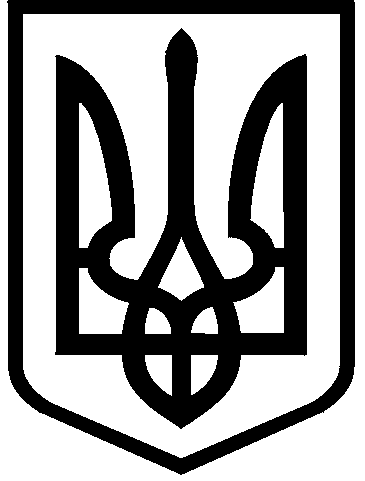 КИЇВСЬКА МІСЬКА РАДАІХ СКЛИКАННЯПОСТІЙНА КОМІСІЯ З ПИТАНЬ КУЛЬТУРИ, ТУРИЗМУ ТА СУСПІЛЬНИХ КОМУНІКАЦІЙ01044, м. Київ, вул. Хрещатик, 36                                                        тел.:(044)202-72-25; тел./факс (044)202-73-05                                                      Протокол № 20/36 позачергового засідання постійної комісії Київської міської радиз питань культури, туризму та суспільних комунікацій (Комісії)18.11.2022 Місце проведення: Київська міська рада, м. Київ, вул. Хрещатик, 36, кулуари                                    (4-й поверх), початок засідання – 11.00.Склад Комісії: 3 депутати Київської міської ради: МУХА Вікторія Вячеславівна – голова Комісії; БОГАТОВ Костянтин Володимирович – заступник голови Комісії; АНДРУСИШИН Володимир Йосифович – секретар Комісії. 	Присутні: 2 депутати Київської міської ради, члени Комісії:МУХА Вікторія Вячеславівна – голова Комісії; БОГАТОВ Костянтин Володимирович – заступник голови Комісії.Відсутні: 1 депутат, член Комісії:  АНДРУСИШИН Володимир Йосифович – секретар Комісії. 	Запрошені та присутні:СТАРОСТЕНКО Ганна Вікторівна – заступник голови Київської міської державної адміністрації;ШУЛЯК Микола Васильович – перший заступник директора Департаменту культури виконавчого органу Київської міської ради (Київської міської державної адміністрації);РАДОВА Марина Сергіївна – начальник Управління туризму та промоцій виконавчого органу Київської міської ради (Київської міської державної адміністрації);КАЛГАНОВ Дмитро Олександрович – заступник начальника Управління туризму та промоцій виконавчого органу Київської міської ради (Київської міської державної адміністрації);КУЯВСЬКИЙ Олег Юрійович – начальник Управління з питань взаємодії з правоохоронними органами по забезпеченню правопорядку та муніципальної безпеки апарату виконавчого органу Київської міської ради (Київської міської державної адміністрації);БАРАШКІН Даніїл Костянтинович – виконуючий обов’язки директора комунального некомерційного підприємства виконавчого органу Київської міської ради (Київської міської державної адміністрації) «Київський центр розвитку туризму»;БАРАНОВА Катерина Олександрівна – начальник Управління інформаційного забезпечення  та доступу до публічної інформації апарату виконавчого органу Київської міської ради (Київської міської державної адміністрації);ПОПОВИЧ Наталія Миколаївна – автор петиції;ВОЛОШИН Владислав Вікторович – фотограф пресслужби Київської міської ради;СИНЮЧЕНКО Наталія Аркадіївна – головний спеціаліст управління забезпечення діяльності постійних комісій Київської міської ради, забезпечує діяльність постійної комісії Київської міської ради з питань культури, туризму та суспільних комунікацій;ІГНАТЕНКО Тетяна Іванівна – заступник начальника управління забезпечення діяльності постійних комісій Київської міської ради, забезпечує діяльність постійної комісії Київської міської ради з питань культури, туризму та суспільних комунікацій.                                             Порядок денний:Розгляд підтриманої електронної петиції № 11449 «Встановлення ялинки в умовах воєнного стану»(автор: ПОПОВИЧ Наталія Миколаївна, доручення Київського міського голови Віталія КЛИЧКА від 09.11.2022 № 08/КО-2188). Розгляд звіту Управління туризму та промоцій виконавчого органу Київської міської ради (Київської міської державної адміністрації) про виконання у І-ому півріччі 2022 року заходів Міської цільової програми розвитку туризму в місті Києві на 2022-2024 роки» (лист від 22.08.2022 № 065-421). Розгляд звіту Управління туризму та промоцій виконавчого органу Київської міської ради (Київської міської державної адміністрації) про виконання у січні-вересні 2022 року заходів Міської цільової програми розвитку туризму в місті Києві на 2022-2024 роки» (лист від 17.11.2022 № 065-622). Різне.СЛУХАЛИ: МУХУ В. В., головуючу на засіданні, щодо прийняття за основу порядку денного з 4 (чотирьох) питань засідання Комісії від 18.11.2022.ВИРІШИЛИ: прийняти за основу порядок денний з 4 (чотирьох) питань засідання Комісії від 18.11.2022.ГОЛОСУВАЛИ: «за» - 2, «проти» - 0, «утрималось» - 0, «не голосували» - 0.Рішення прийнято.СЛУХАЛИ: МУХУ В. В., головуючу на засіданні, щодо пропозицій про доповнення чи зняття питань з порядку денного засідання Комісії від 18.11.2022.Пропозицій не надійшло.СЛУХАЛИ: МУХУ В. В., головуючу на засіданні, яка запропонувала прийняти в цілому порядок денний з 3 (трьох) питань засідання Комісії від 18.11.2022.ВИРІШИЛИ: затвердити в цілому порядок денний з 3 (трьох) питань засідання Комісії від 18.11.2022.ГОЛОСУВАЛИ: «за» - 2, «проти» - 0, «утрималось» - 0, «не голосували» - 0.Рішення прийнято.СЛУХАЛИ: МУХУ В. В., головуючу на засіданні, яка запропонувала обрати секретарем засідання Комісії від 18.11.2022 заступника голови Комісії Богатова Костянтина Володимировича у зв’язку з відсутністю на засіданні секретаря Комісії Андрусишина Володимира Йосиповича.ВИРІШИЛИ: обрати секретарем засідання Комісії від 18.11.2022 заступника голови Комісії Богатова Костянтина Володимировича.ГОЛОСУВАЛИ: «за» - 2, «проти» - 0, «утрималось» - 0, «не голосували» - 0.Рішення прийнято.СЛУХАЛИ: МУХУ В. В., головуючу на засіданні, яка відповідно до статті 18 Регламенту Київської міської ради, затвердженого рішенням Київської міської ради від 04.11.2021 №3135/3176, звернулася до депутатів Комісії з пропозицією заявити про наявність реального чи потенційного конфлікту інтересів.Заяв не надійшло.Розгляд (обговорення) питань порядку денного:Розгляд підтриманої електронної петиції № 11449 «Встановлення ялинки в умовах воєнного стану»(автор: ПОПОВИЧ Наталія Миколаївна, доручення Київського міського голови Віталія КЛИЧКА від 09.11.2022 № 08/КО-2188). СЛУХАЛИ: МУХУ В. В. про підтриману електронну петицію № 11449 «Встановлення ялинки в умовах воєнного стану».ВИСТУПИЛИ: ПОПОВИЧ Н. М., СТАРОСТЕНКО Г. В., МУХА В. В., КУЯВСЬКИЙ О. Ю., РАДОВА М. С., ШУЛЯК М. В., БОГАТОВ К. В.Під час виступу авторкою петиції зазначено про недоречність встановлення ялинки в умовах воєнного стану з позиції витрачання бюджетних коштів на її придбання, монтаж, обслуговування та демонтаж, дотримання правил безпеки та економії електроенергії. Під час обговорення зазначено, що російський агресор своїми діями намагається зломити волю українців до перемоги, зокрема, позбавивши їх відзначення різдвяно-новорічних свят. Зважаючи на це важливішою є підтримка давніх традицій та символів перемоги добра над злом. Свого часу новорічні ялинки, встановлені в місті Києві, входили до десятки найкращих ялинок світу. Поінформовано, що, у разі прийняття позитивного рішення про встановлення в столиці Головної новорічної ялинки країни, відповідні заходи будуть проводитися з урахуванням усіх правил безпеки, без використання бюджетних коштів, підключення до електромереж, проведення культурно-масових заходів, встановлення сцени та фудкортів. Зазначено про пропозиції, які наразі надходять меценатів, громадських організацій, соціально-відповідального бізнесу стосовно безкоштовного надання ялинки, прикрас, генераторів для підсвічення ялинкових ліхтариків тощо. Наголошено, що статочне рішення щодо встановлення ялинки буде прийматися після консультацій з силовими та правоохоронними органами міста, враховуючи ситуацію, що складеться на той час.ВИРІШИЛИ: 1) у разі прийняття рішення про встановлення в Києві новорічної ялинки, рекомендувати профільним департаментам врахувати пропозиції авторки петиції щодо невикористання бюджетних коштів, дотримання заходів безпеки, заощадження електроенергії, а також не проводити культурно-масові заходи та не встановлювати фудкорти біля ялинки;2) підтриману електронну петицію № 11449 «Встановлення ялинки в умовах воєнного стану» не підтримати;ГОЛОСУВАЛИ: «за» - 2, «проти» - 0, «утрималось» - 0, «не голосували» - 0.  Рішення прийнято.Розгляд звіту Управління туризму та промоцій виконавчого органу Київської міської ради (Київської міської державної адміністрації) про виконання у І-ому півріччі 2022 року заходів Міської цільової програми розвитку туризму в місті Києві на 2022-2024 роки» (лист від 22.08.2022 № 065-421). СЛУХАЛИ: МУХУ В. В. про звіт Управління туризму та промоцій виконавчого органу Київської міської ради (Київської міської державної адміністрації) про виконання у І-ому півріччі 2022 року заходів Міської цільової програми розвитку туризму в місті Києві на 2022-2024 роки». Запропонувала зазначений звіт заслухати в рамках заслуховування відповідного звіту за січень-вересень 2022 року.Запропоновано заслухану інформацію щодо звіту Управління туризму та промоцій виконавчого органу Київської міської ради (Київської міської державної адміністрації) про виконання у І-ому півріччі 2022 року заходів Міської цільової програми розвитку туризму в місті Києві на 2022-2024 роки» взяти до відома.ВИРІШИЛИ: заслухану інформацію щодо звіту Управління туризму та промоцій виконавчого органу Київської міської ради (Київської міської державної адміністрації) про виконання у І-ому півріччі 2022 року заходів Міської цільової програми розвитку туризму в місті Києві на 2022-2024 роки» взяти до відома.ГОЛОСУВАЛИ: «за» - 1, «проти» - 1, «утрималось» - 0, «не голосували» - 0.  Рішення не прийнято.БОГАТОВИМ К. В. запропоновано перенести розгляд звіту Управління туризму та промоцій виконавчого органу Київської міської ради (Київської міської державної адміністрації) про виконання у І-ому півріччі 2022 року заходів Міської цільової програми розвитку туризму в місті Києві на  2022-2024 роки» на чергове засідання Комісії.ВИРІШИЛИ: розгляд звіту Управління туризму та промоцій виконавчого органу Київської міської ради (Київської міської державної адміністрації) про виконання у І-ому півріччі 2022 року заходів Міської цільової програми розвитку туризму в місті Києві на 2022-2024 роки» перенести на чергове засідання Комісії.ГОЛОСУВАЛИ: «за» - 1, «проти» - 0, «утрималось» - 1, «не голосували» - 0.  Рішення не прийнято.Розгляд звіту Управління туризму та промоцій виконавчого органу Київської міської ради (Київської міської державної адміністрації) про виконання у січні-вересні 2022 року заходів Міської цільової програми розвитку туризму в місті Києві на 2022-2024 роки» (лист від 17.11.2022 № 065-622). СЛУХАЛИ: МУХУ В. В. про звіт Управління туризму та промоцій виконавчого органу Київської міської ради (Київської міської державної адміністрації) (далі – Управління) про виконання у січні-вересні 2022 року заходів Міської цільової програми розвитку туризму в місті Києві на 2022-2024 роки» (далі – Програма).ВИСТУПИЛИ: РАДОВА М. С., МУХА В. В., БОГАТОВ К. В.Під час виступу та обговорення, зокрема, зазначено, що станом на сьогоднішній день дохід міста Києва від туристичного збору склав 35, 0 млн грн. За даними Державної прикордонної служби України місто Київ за 9 місяців 2022 року відвідали 98, 0 тис. іноземних туристів (втричі менше, ніж за аналогічний період 2021 року (308, 3 тис. осіб), що обумовлено введенням в Україні з 24.02.2022 воєнного стану. Фінансування Програми за 9 місяців 2022 року склало 9, 3% від потреби (заплановано – 32, 578 млн грн, фактично профінансовано – 3, 013 млн грн). Протягом звітного періоду забезпечено підготовчі роботи з метою просування туристичного потенціалу та бренду міста шляхом участі у міжнародних виставкових та інших PR-заходах в Україні та за кордоном. З метою популяризації туристичних можливостей міста Києва на міжнародному рівні реалізовано ряд заходів: проведено комунікацію з організаторами міжнародних виставкових заходів щодо участі міста Києва у зазначених заходах, отримано форми контрактів від організаторів та схеми розміщення стенду міста Київ, з представниками туристичних асоціацій щодо спільної участі у міжнародних виставкових заходах, забезпечено координацію візиту до міста Києва представників туристичної сфери та блогерів з Республіки Туреччина, проведено комунікацію з Посольством України в Сполученому Королівстві Великої Британії та Північної Ірландії, Посольством України в Латвійській Республіці, Посольством України в Республіці Корея, Генеральним Консульством України в м. Барселона (Королівство Іспанія), Генеральним Консульством у м. Франкфурт-на-Майні (Федеративна Республіка Німеччина) щодо сприяння участі міста Києва у міжнародних туристичних заходах. Делегацією столиці на безоплатній основі взято участь у міжнародному виставковому заході «IMEX Frankfurt» (30.05.2022 – 02.06.2022, м. Франкфурт-на-Майні, Федеративна Республіка Німеччина) з метою надання міжнародній туристичній спільноті актуальної інформації щодо поточного стану туристичної сфери міста, промоції туристичних можливостей та потенціалу міста Києва на міжнародній арені для подальшого відновлення туристичних потоків і можливості відновлення туристичної інфраструктури після завершення воєнного стану. За період роботи виставки взято участь у форумі «IMEX Policy Forum», сесіях «ICCA Global Conversations» та у семінарі «The Association Expert Seminar 2022» за участі провідних туристичних асоціацій ділового туризму. Продовжено підготовку з метою участі міста Києва у міжнародному виставковому заході WTM London (м. Лондон, Великобританія, 07-09 листопада 2022 року) на безкоштовній основі, зокрема, забезпечено підписання договору, а також реєстрацію Управління та учасників на порталі зазначеного міжнародного виставкового заходу. Продовжено підготовку до участі м. Києва на безоплатній основі у міжнародних виставкових заходах «Tour Salon 2022» (м. Познань, Республіка Польща, 21-23 жовтня 2022 року) та «TT Warsaw» (м. Варшава, Республіка Польща, 24-26 листопада 2022 року). Проведено переговори щодо можливості забезпечення участі делегації міста Києва у міжнародних туристичних виставкових заходах на безоплатній основі. Робочою групою надано оцінку збитків туристичної інфраструктури міста Києва внаслідок обстрілів з боку росії , руйнації та значних збитків не зафіксовано. Протягом звітного періоду велася співпраця з готелями, хостелами, зокрема щодо розміщення переміщених осіб та осіб за дорученнями Київської міської військової адміністрації. Близько 30% готелів столиці не працювали, працюючі готелі були завантажені на 70-80%. Проводилися консультації з країнами, які відновлювали/зберігають свою туристичну інфраструктуру після/під час війни. Після початку повномасштабного вторгнення росії було повністю замасковано туристичну навігацію столиці. Туристично-інформаційні центри (далі – ТІЦ) працювали за особливим графіком з урахуванням оголошень повітряної тривоги. Продовжено роботу по створенню унікального ТІЦу в приміщенні Бессарабського ринку з метою промоції гастрономічного туризму. Протягом квітня – липня 2022 року розроблено три нових туристичних маршрути: «Київ незламний», «Київ гастрономічний», еко-маршрут «Київ парковий», з використанням наявних укриттів на випадок повітряної тривоги. Розроблено тематичні різдвяні екскурсії. Проведено спільну роботу з комунальним підприємством «Головний інформаційно-обчислювальний центр» щодо оцифрування існуючих екскурсій. Запроваджено практику навчання консультантів ТІЦів за кордоном за рахунок приймаючої сторони. Богатовим К. В. порушене питання щодо фінансування утримання апарату Управління та комунального некомерційного підприємства виконавчого органу Київської міської ради (Київської міської державної адміністрації) «Київський центр розвитку туризму» (далі – комунальне підприємство). Зазначено, що в Управлінні працює 16 осіб, фінансування на рік становить близько 5, 0 млн грн, зазначені кошти не передбачені Програмою, на утримання комунального підприємства Програмою передбачено близько 3, 0 млн грн.Запропоновано заслухану інформацію взяти до відома, доручити Управлінню надати на адресу Комісії деталізовану інформацію щодо видатків у сумі 3, 013 млн грн, передбачених Програмою, та видатків у сумі 5, 0 млн грн, передбачених на утримання апарату Управління.  ВИРІШИЛИ: заслухану інформацію щодо звіту Управління туризму та промоцій виконавчого органу Київської міської ради (Київської міської державної адміністрації) про виконання у січні-вересні 2022 року заходів Міської цільової програми розвитку туризму в місті Києві на 2022-2024 роки» взяти до відома.ГОЛОСУВАЛИ: «за» - 1, «проти» - 1, «утрималось» - 0, «не голосували» - 0.  Рішення не прийнято. БОГАТОВИМ К. В. запропоновано перенести розгляд звіту Управління туризму та промоцій виконавчого органу Київської міської ради (Київської міської державної адміністрації) про виконання у січні-вересні 2022 року заходів Міської цільової програми розвитку туризму в місті Києві на 2022-2024 роки» на чергове засідання Комісії.ВИРІШИЛИ: розгляд звіту Управління туризму та промоцій виконавчого органу Київської міської ради (Київської міської державної адміністрації) про виконання у січні-вересні 2022 року заходів Міської цільової програми розвитку туризму в місті Києві на 2022-2024 роки» перенести на чергове засідання Комісії.ГОЛОСУВАЛИ: «за» - 1, «проти» - 0, «утрималось» - 1, «не голосували» - 0.  Рішення не прийнято.Голова Комісії                                                                            Вікторія МУХА          Секретар           засідання Комісії 18.11.2022                                           Костянтин БОГАТОВ     